Day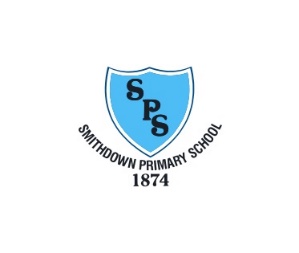 09.00-9:3009.30 – 10.2010.20 10.3510.35 – 11.45 11.45 – 12.4512.45 -1.151.20 – 2.151.20 – 2.152.00 – 3.002.00 – 3.002.00 – 3.00MPhonicsEnglishBMathsLShared ReadingComputing Computing R.ER.ER.ETPhonicsEnglishRMersey Mavericks UMathsMathsSpanishSpanishSpanishSpanishWPhonicsEnglishEMathsNHistoryHistoryHistoryMusic45 minutes Music45 minutes Music45 minutes TPhonicsEnglishAMathsCShared Reading Science Science Science Science Science FPhonics    English                                                              KMathsHShared Reading  Shared ReadingP.EP.EPSHECelebration Assembly